Regelmässige Pausen entspannen deine Augen.Sitz nicht zu Nahe am Fernseher.   Bei Kerzenlicht lesen ist für deine Augen gesund.  In den Bergen solltest du eine Sonnenbrille tragen. Hinter dem Fernseher sollte kein Fenster sein.     Direkt in die Sonne schauen schadet den Augen nicht.   Der Bildschirm des Computers gibt Licht und es ist  genug     hell, deshalb brauche ich keine zusätzliche  Lampe daneben. Ändere regelmässig den Sehbereich.     Am Strand und im Schnee fühlen sich meine Augen    besonders wohl.     Staub macht den Augen nichts aus.     Fernsehen entspannt deine Augen.              Schutz der Augen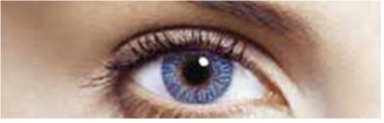 Lösung 